Tema: Introducción a la Filosofía.Objetivo: Definir la filosofía y sus los campos.DEFINIENDO LA FILOSOFÍA Las preguntas que se plantea el ser humano pueden ser resueltas desde el punto de vista mítico, religioso o filosófico. Sin embargo, en esta ocasión nos centraremos en identificar qué es la filosofía y cuáles son sus campos, dependiendo de las preguntas que intenta responder.De una parte, se encuentra la definición etimológica, es decir el significado en sí de la palabra filosofía. Este término proviene de dos expresiones griegas: filos, amigo o amante, y sofía, que significa sabiduría.Por otra parte, se ha relacionado la palabra filósofo con pensador o sabio. Pero todos los seres humanos pensamos y poseemos algo de sabiduría, entonces el filósofo o la filósofa son quienes dedican su actividad profesional a la filosofía, considerándose expertos en la materia.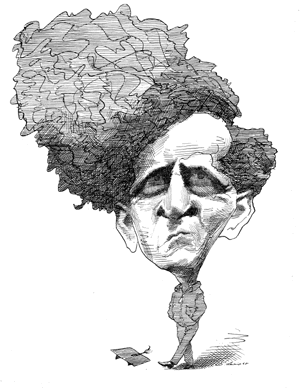 También se dice quela filosofía es la madre de todas las ciencias, porque las preguntas filosóficas pueden llegar a delimitarse tanto que necesitan comenzar a ser comprobadas, generando la necesidad de nuevos campos de conocimiento especializado, es decir cada una de las ciencias. Por ello, los científicos sociales y los científicos naturales tienen algo de filósofos o en algún momento requieren de la actividad filosófica.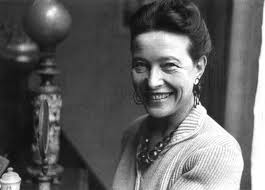 La característica fundamental de la filosofía es la de emplear la razón para resolver las preguntas, alejándose de las explicaciones míticas y religiosas. Es posible que en muchas culturas se hayan dado respuestas filosóficas, sin embargo se reconoce a los antiguos griegos como los primeros que rompieron decididamente con lo mítico e iniciaron lo que se conoce como el paso del mito al logos, especialmente porque dejaron sus ideas planteadas por escrito y, además, abrieron la posibilidad para que las ideas pudieran ser debatidas con base en argumentaciones racionales. LOS CAMPOS DE LA FILOSOFÍADentro de las preguntas que se plantean los seres humanos y que la filosofía ha querido abordar se encuentran, las siguientes:Las preguntas en torno al universo, su origen, composición y la manera como los seres humanos lo comprenden, se abordan por el campo de la filosofía que se denomina estudio de la naturaleza, es decir filosofía de la naturaleza o cosmología; las preguntas en torno a la existencia de las cosas, lo real, la nada, lo universal y lo que existe más allá, en un gran campo de la filosofía que es la metafísica (meta: más allá), que a su vez tiene un sub-campo denominado estudio de los entes (onto), de lo que existe, que es la ontología; el campo de la filosofía que se dedica a responder las preguntas sobre el conocimiento (episteme), sobre las ciencias y sus métodos es la epistemología, que está en estrecha relación con la gnoseología (estudio de las facultades de conocer), así como con la lógica, que estudia los principios del logos, de la demostración y la inferencia, y también la filosofía del lenguaje; la pregunta por el bien y el mal está a cargo del campo que conocemos como ética; las preguntas por lo bello son abordadas por la estética; las preguntas en torno al sentido de la vida del ser humano por la antropología filosófica, y las preguntas por la mejor manera de organizar la sociedad (la polis) por la filosofía política.  Además de estos campos de la filosofía podemos encontrar un tipo de pensamiento filosófico que intenta responder preguntas religiosas que se conoce como teología, y por otra parte, las preguntas en torno a procesos de pensamiento y estados mentales, que tienen que ver con la filosofía de la mente. En Colombia, para facilitar el estudio de la filosofía a nivel escolar, el ICFES propone agrupar todos estos campos, en tres grandes preguntas como se aprecia en el gráfico anterior.